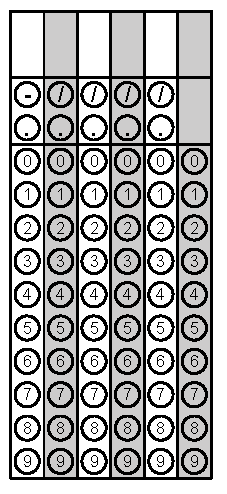 Problem 1Problem 2Gridded ResponseMondayWhat is the value of the expression?What is the sum of the integers between  and Problem 2TuesdayOn a number line, Point A represents the smallest integer value greater than  Point B represents the largest integer that is less than  What is the distance between point A and point B? Simplify: Problem 1WednesdayThe diameter of one strand of human hair is about 1.5 x 10-2 inches. What is the diameter of a pony tail made of 100,000 strands of hair?The area of a game board is 49 square units. What is the perimeter of the game board? Problem 2 ThursdayEvaluateThe recipe for a dozen biscuits is below. If Lynnae needs to bake 35 biscuits, how much flour should she use? Write as an improper fraction.Problem 2 FridayEvaluate.  Leave as an improper fraction.How many times larger is1.2 x 108 compared to  3 x 104?Problem 1